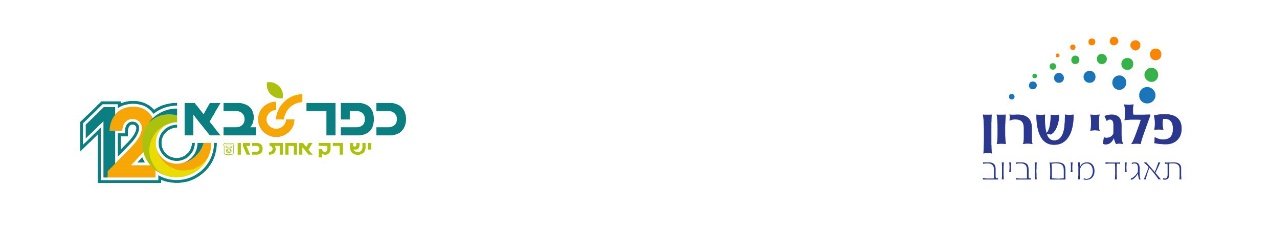 מרץ 2024הליך 10-2024הזמנה להציע הצעות  - להיכלל במאגר היועצים של התאגידבקטגוריית: בודק/ת נספחים סניטרייםכללי: תאגיד פלגי שרון (להלן: "החברה" / "התאגיד") הוקם בראשית שנת 2011, כתאגיד מים וביוב עירוני על פי חוק. התאגיד אחראי על אספקת שירותים לכ-100 אלף תושבי הישובים כפר סבא וכוכב יאיר-צור יגאל. בכפר סבא השירות הינו של ביוב בלבד בעוד שבכוכב יאיר-צור יגאל, מסופקים שרותי מים וביוב.התאגיד מזמין בזאת מציעים העונים על תנאי הסף שלהלן, להגיש מועמדות להצטרף למאגר היועצים של התאגיד, בקטגוריית "בודק/ת נספחים סניטריים" (להלן: "המציע / היועץ / המועמד"). לאחר ובכפוף לאישורם, יכללו היועצים, ברשימת היועצים של התאגיד. הזמנה זו אינה מהווה הזמנה לביצוע עבודה כלשהי, אלא היא בבחינת הזמנה להיכלל במאגר יועצים, מתוכו יהא רשאי התאגיד, מפעם לפעם, לבחור יועץ בהתאם לצרכיו ולפי שיקול דעתו הבלעדי. התאגיד שומר לעצמו את הזכות לבצע שינויים במאגר בכל עת אשר ימצא לנכון, ולרבות בין היתר להוציא ו/או להוסיף יועצים מהמאגר.התאגיד יהיה רשאי לפנות מעת לעת ועל פי צורך, למספר יועצים מתוך רשימת היועצים אותה הוא מנהל, ולבקש מהם הצעת מחיר לצורך התקשרות בשירותים מושא הליך זה. מודגש, כי רשימת היועצים, תשמש את התאגיד לפי צרכיו, והתאגיד לא יהא חייב לפנות ליועץ כלשהו לקבלת הצעות. עוד מודגש, כי אין בצירופו של יועץ מסוים למאגר היועצים של התאגיד, בכדי לחייב את התאגיד לפנות אליו בבקשה לקבל הצעה להתקשרות עמו - או לחלופין בכדי להתקשר עמו. התאגיד יגבש פרמטרים לבחירת היועץ, לפי שיקול דעתו הבלעדי ועל פי צרכיו, ומובהר כי התאגיד רשאי שלא לכלול ברשימת היועצים, גורם עמו היה לו ניסיון שלילי ו/או סכסוך משפטי ו/או אחר בעבר. התאגיד אף רשאי שלא לכלול יועץ, אשר היה בסכסוך כאמור עם רשויות ותאגידים עירוניים אחרים. התאגיד יהא רשאי להסיר מהרשימה אותה הוא מנהל, יועץ כאמור, על פי צורך ולשיקול דעתו הבלעדי.כל מציע יכול להציג מועמדותו להיכלל במאגר ובתנאי שהוא עומד בכלל תנאי הסף הרלוונטיים לאותה קטגוריה.מובהר ומודגש, כי התאגיד אינו מתחייב לבחור במציע / יועץ הנכלל במאגר, לבצע עבורו כל עבודה שהיא ואין במאגר זה, בכדי ליצור התחייבות כלשהי בין התאגיד לבין כל גורם הנמצא במאגר. התאגיד לא מתחייב לסוג ו/או כמות עבודות ויועץ במאגר לא יוכל להסתמך על כך.תנאי סף: המציע הינו בעל תואר הנדסאי/מהנדס מערכות תברואה/מים/אזרחי או לחלופין המציע בעל ניסיון של מעל ל 7 שנים, בתחום בדיקת נספחים סניטריים וחישובי דמי הקמה.למציע ניסיון בעבודות ביצוע ותכנון תשתיות עירוניות, עבודות פיתוח, אינסטלציה של 8 שנים לפחותלמציע הכירות עמוקה בהל"ת, תקני משרד הבריאות, תקינה ישראללמציע ניסיון עבודה עם: AutoCad, Revitרשאים להציג את מועמדותם להיכלל ברשימה אזרחי ישראל אשר הנם עוסק מורשה או תאגיד הרשום כדין בישראל.למציע אישור תקף, לפי חוק עסקאות גופים ציבוריים,  התשל"ז – 1791 המעיד כי המועמד מנהל ספרי חשבונות ורשומות ומדווח לרשויות המס כחוק.ככל ומדובר בתאגיד, הרי שיש לציין מיהו הגורם הספציפי האחראי לביצוע השירותים (נדרש להראות כי לגורם זה / אדם ספציפי, תעודת ההכשרה וההשכלה בתחום הרלוונטי).את ההצעה בצירוף הנספחים המצ"ב להלן, והאישורים הנדרשיםנדרש להעביר לכתובת המייל:tenders@palgey-sharon.co.ilרשימת היועצים מושא הליך זה, תתעדכן ותרוענן באופן אוטומטי, ותיפתח לרישום עבור משתתפים, אשר עומדים בתנאי הליך זה, ואשר העבירו הצעתם בהתאם לאמור בהליך זה,  בין תאריך ה 1 ל 5  בחודשים: ינואר – מאי -אוגוסט – דצמבר, בכל שנה.ההצעה תוגש בכתב, תישלח במייל לכתובת המופיעה לעיל, ותכלול כדלהלן:טופס הבקשה המצ"ב (מופיע מטה), כשהוא מלא עם כלל הפרטים הרלבנטיים.טופס ניסיון המבקש המצ"ב  (מופיע מטה), כשהוא מלא עם כלל הפרטים הרלבנטיים.הנספחים המצ"ב כשהם חתומים ומאומתים על פי צורך.תצהיר היעדר הרשעות.תצהיר שמירת זכויות עובדים.תעודת התאגדות כדין (נסח חברה / תעודת ע.מ / וכו').הוכחה על השכלה / הכשרה מקצועית רלוונטית.כל תעודה רלבנטית.אישורים תקפים על ניהול ספרים וניכוי מס במקור.קו"ח - עם הסבר קצר בכתב על פרויקטים שונים רלבנטיים.מסמכים המעידים על עמידה בתנאי סף.מודגש, כי ההתקשרות הינה חיצונית לתאגיד (לא מדובר ביחסי עובד מעביד) וכי התשלום בגין השירותים יתבצע כנגד חשבונית, כדין. והכל בהתאם להסכם ההתקשרות שייחתם בין הצדדים.מבין ההצעות שיתקבלו, יבחר התאגיד את ההצעות  המתאימות ביותר, אותם יצרף למאגר.התאגיד שומר לעצמו את הזכות לדרוש מהמועמדים ו/או מחלקם הבהרות ו/או מסמכים נוספים, הכול לפי שיקול דעתו הבלעדי. כמו כן התאגיד שומר לעצמו את הזכות לשנות ו/או לעדכן את התנאים ו/או המסמכים הנדרשים להצטרפות למאגר היועצים, מעת לעת ועל פי שיקול דעתו הבלעדי, באמצעות פרסום ו/או עדכון באתר האינטרנט.בהחלטה לגבי זהות היועץ שייכלל ברשימה ו/או בפניות התאגיד לקבלת הצעת מחיר לפני התקשרות / פרויקט, רשאי יהיה התאגיד לקחת בחשבון כל שיקול שימצא לנכון.יודגש, כי אין התאגיד מחויב לבחור הצעה כלשהי מבין ההצעות אשר יועברו אליו.מובהר, כי התאגיד רשאי שלא להתקשר עם אף אחד מהמועמדים והוא שומר על זכותו להפסיק ו/או לבטל בכל עת או שלב, את הליך זה, ומכל סיבה שהיא.בהתאם לצרכי התאגיד, וככל ויעלה צורך, יערוך התאגיד פנייה תחרותית לצורך קבלת הצעת מחיר,  לכל / לחלק מהיועצים, מתוך הרשימה אותה מנהל התאגיד - וככל הניתן בסבב שוויוני ומחזורי. והכל בהתאם לדין ובכפוף לתקנות הרלוונטיות.אל מול המציע / היועץ שייבחר ע"י התאגיד, ייחתם הסכם ספציפי להסדרת ההתקשרות.התאגיד יהא רשאי  לערוך ראיון מקצועי עם המציע, ככל ויראה בכך צורך.יודגש, כי המציע / היועץ, יישא בכל ההוצאות מכל מין וסוג שהוא הכרוכות בהכנת ההצעה ו/או הגשתה. מובהר, כי התאגיד לא יישא בשום הוצאה הכרוכה בהכנת איזו מההצעות. על היועץ לקבל הזמנת עבודה מראש חתומה ע"י מורשי חתימה של החברה. ללא הזמנת עבודה חתומה לא תשולם ליועץ כל תמורה.מובהר בזאת, כי בקשת המועמדות אינה בבחינת "הצעה" לפי דיני החוזים ו/או "הצעה".כל האמור לעיל ולהלן הינו בכפוף לדין החל על התאגיד – וככל וקיימת סתירה בין האמור לעיל ולהלן לבין הדין – יגבר הדין.מסמכי ההליך מנוסחים בלשון זכר, מטעמי נוחות בלבד, אך מיועדים לנשים וגברים כאחד. בברכה,פלגי שרוןתאגיד מים וביובטופס בקשה (הליך 10/2024 – בודק נספחים סניטריים)אני _________________________________ (להלן: "המבקש"), החתום מטה, מגיש בזאת את בקשתי להירשם במאגר היועצים של תאגיד המים והביוב פלגי שרון (להלן גם: "המזמין" ו/או "תאגיד פלגי שרון" ו/או "החברה" ) למתן שירותי "בודק נספחים סניטריים",  כמפורט במסמכי הליך הפניה, לרבות טופס בקשה זה.פרטי המבקששם המבקש- ___________________________________.ת.ז/מספר תאגיד - _______________________________.סוג התאגיד ____________________________________.תאריך התאגדות - _______________________________.איש/ת הקשר מטעם המבקש בכל הנוגע לבקשה זו הינו/ה  – (נא לציין שם ופרטי התקשרות לרבות טלפון נייד ודואר אלקטרוני).____________________________________________________________________________________שמות ומספרי ת.ז. של המוסמכים לחתום בשם המבקש:____________________________________________________________________________________מען המבקש (כולל מיקוד): ______________________טלפונים: _________________________________דואר אלקטרוני: ____________________________* נא לצרף פרופיל עסקי של המבקש . ניסיון המבקש*מס' שנות ותק - __________________________________________________.שנות ניסיון במתן השירותים מושא הליך זה __________________________________________________________.יש לפרט באמצעות הטבלה שלהלן את ניסיונו של המבקש / לקוחות / פרויקטים (ניתן בטבלה נפרדת):*הערות: המבקש רשאי למסור את המידע על גבי טבלה זהה נפרדת שתוכן על ידו יודגש שמספר השורות בטבלה אינו גורע מזכות המבקש להוסיף שורות נוספותנא לצרף תעודות המעידות על ההשכלה הנדרשת ומסמכים המעידים על עמידה בתנאי הסףאני החתום מטה מצהיר ומאשר כי קראתי והבנתי את כל האמור לעיל ולהלן וברשותי כלל הידע, הניסיון והנדרש על פי תנאי הסף המוזכרים לעיל (לרבות תואר הנדסאי / מהנדס בתחומים המוזכרים לעיל או לחלופין ניסיון של מעל ל 7 שנים בתחום בדיקת נספחים סניטריים וחישובי דמי הקמה. ובנוסף ברשותי ניסיון בעבודות ביצוע ותכנון תשתיות עירוניות, עבודות פיתוח, אינסטלציה של לפחות 8 שנים +ניסיון עבודה עם: AutoCad,   Revit + היכרות עמוקה עם בהל"ת, תקני משרד הבריאות, תקינה ישראלית)חתימה וחותמת המבקש: ____________תאריך: ____________חתימת וחותמת עו"ד (הריני מצהיר ומאשר בחתימתי, כי החתומים בשם המבקש הינם מורשי חתימה מטעמו, ורשאים לחייב אותו בכל העניינים הנוגעים להליך זה.): ____________תאריך: ____________תצהיר העדר הרשעות(נספח זה ייחתם  ע"י המציע וכן ע"י בעל מניות המחזיק יותר מ- 50% ממניות המציע)עבור מצטרף למאגר היועצים של תאגיד פלגי שרון בע"ממצהיר/ים ומתחייב/ים בזאת, כדלקמן:אנו __________________________________________ (להשלים את הקשר עם המציע).במהלך 10 השנים האחרונות שקדמו לפרסום ההליך לקבלת הצעות, הח"מ לא הורשע בעבירה פלילית, לא מתנהלים נגדו הליכים פליליים בקשר עם עבירה פלילית מהעבירות המנויות להלן ולמיטב ידיעתנו לא מתנהלת כנגדנו חקירה בקשר עם עבירה פלילית מהעבירות המנויות להלן."עבירה פלילית" – העבירות לפי סעיפים 290-297 (עבירות שוחד) לחוק העונשין, התשל"ז- 1977 (להלן: "חוק העונשין"), או לפי סעיפים 383-393 לחוק העונשין (עבירות גניבה), או לפי סעיפים 414 עד 438 לחוק העונשין (עבירות מרמה, סחיטה ועושק) ו/או בעניין הרלבנטי לביצוע העבודות ו/או בגין פגיעה בנפש מכל סוג שהוא, ו/או הוצא כנגדו ו/או נגד מנהל ממנהליו צו למניעת הטרדה מאיימת עלפי חוק מניעת הטרדה מאיימת, התשס"ב-2001. ו/או כל עבירה, כולל עבירות בתחום איכות הסביבה/הנוגעות לאיכות הסביבה ולמעט: עבירה פלילית מסוג חטא, עבירה פלילית מסוג ברירת קנס, עבירות מכח חוקי עזר מקומיים (להוציא עבירות שעניינן אי קבלת אישור, רישיון או הסכמה).הח"מ מאשר ומסכים כי הקבלן ו/או ועדת המכרזים ו/או כל הפועלים מטעמן יהיו רשאים ומוסמכים לעיין במרשם הפלילי בקשר עם הח"מ ובנוסף לקבל כל מידע רלבנטי מהמשטרה ורשויות אכיפת חוק אחרות.במקרה ואישור נוסף יידרש ע"י מי מהרשויות הנ"ל על מנת לאפשר עיון ו/או קבלת מידע כאמור, מתחייב הח"מ למסור, לבקשת ועדת המכרזים, אישור כנדרש, חתום ע"י הח"מ, תוך הזמן הקבוע לכך בבקשת הועדה.צרופותלנספח זה תצורף רשימה של כל נושאי המשרה בגוף החתום על מסמך זה.לטופס זה תצורף רשימה של כל בעלי השליטה (המחזיקים במעל 50% ממניות התאגיד) בגוף החתום על מסמך זה.לטופס זה יצורף אישור עו"ד של כל אחד מהגופים המפורטים לעיל בדבר נכונות האמור בסעיפים 1(א)- 1(ב) לעיל.שם חתימה וחותמת של המציע/חבר במציע: ____________תאריך: ____________חתימת וחותמת עו"ד (הריני מאשר בחתימתי כי החתומים בשם המציע/ חבר במציע הינם מורשי חתימה מטעמו , ורשאים  לחייב אותו בכל עניין הקשור ו/או הנוגע להליך לקבלת הצעות. הריני מאשר בחתימתי, כי החתומים בשם המציע הוזהרו על ידי להצהיר את האמת  וכי  יהיו  צפויים לעונשים הקבועים בחוק, אם לא יעשו כן, ולאחר שהזהרתי אותם כאמור חתמו בפני על נספח זה.(  : ____________תאריך: ____________אם ממלא הנספח הינו אדם פרטי ולא תאגיד:שם חתימה וחותמת של המציע/חבר במציע: ____________תאריך: ____________חתימת וחותמת עו"ד (הריני מאשר בחתימתי כי  החתום  הוזהר על ידי להצהיר את האמת  וכי  יהיה  צפוי לעונשים הקבועים בחוק, אם לא יעשה כן, ולאחר שהזהרתיו כאמור, חתם בפני על נספח (  : ____________תאריך: ____________תצהיר בדבר קיום חובות בעניין שמירת זכויות עובדיםאני הח"מ _______________, ת.ז. ___________________ (ייחתם על- ידי מורשה חתימה במציע)לאחר שהוזהרתי כי עלי לומר את האמת וכי אהיה צפוי לעונשים הקבועים בחוק אם לא אעשה כן, מצהיר/ה בזה כדלקמן:הנני נותן תצהיר זה בשם __________________________________ שהוא הגוף המבקש להתקשר עם תאגיד המים והביוב פלגי שרון, מיסודן של עיריית כפר סבא והמועצה המקומית כוכב יאיר צור יגאל בע"מ, ולהצטרף למאגר היועצים של התאגיד בתחומי ניהול הפרויקט / פיקוח  (להלן: "המציע"). אני מצהיר כי אנו מקיימים את כל חובותינו בעניין שמירת זכויות עובדים מפרישים ניכויים ותשלומים כדין עבור עובדינו להבטחת זכויותיהם הסוציאליות בהתאם להוראת כל דין, לרבות הסכם קיבוצי ו/או הסדר קיבוצי ו/או צו הרחבה על פי דיני העבודה, החלים על המציע כמעסיק.חתימה: ______________אני__________________ עו"ד מאשר כי ביום__________ הופיע בפני מר  __________________ נושא ת"ז מס'  ___________________ המוסמך לתת התצהיר בשם המציע  ולאחר שהזהרתיו כי עליו להצהיר את האמת וכי יהיה צפוי לעונשים הקבועים בחוק אם לא יעשה כן אישר את נכונות ההצהרה דלעיל וחתם עליה בפני.חתימה: ______________מס'שם הגוף המזמין, עבורו בוצעו שירותי התכנוןסוג הגוף המזמין (חברה עירונית או תאגיד מים וביוב / חברה / אחר)תקופת ביצוע השירותים(באילו שנים)תיאור העבודותשם ופרטי התקשרות של איש קשר אצל המזמין 123